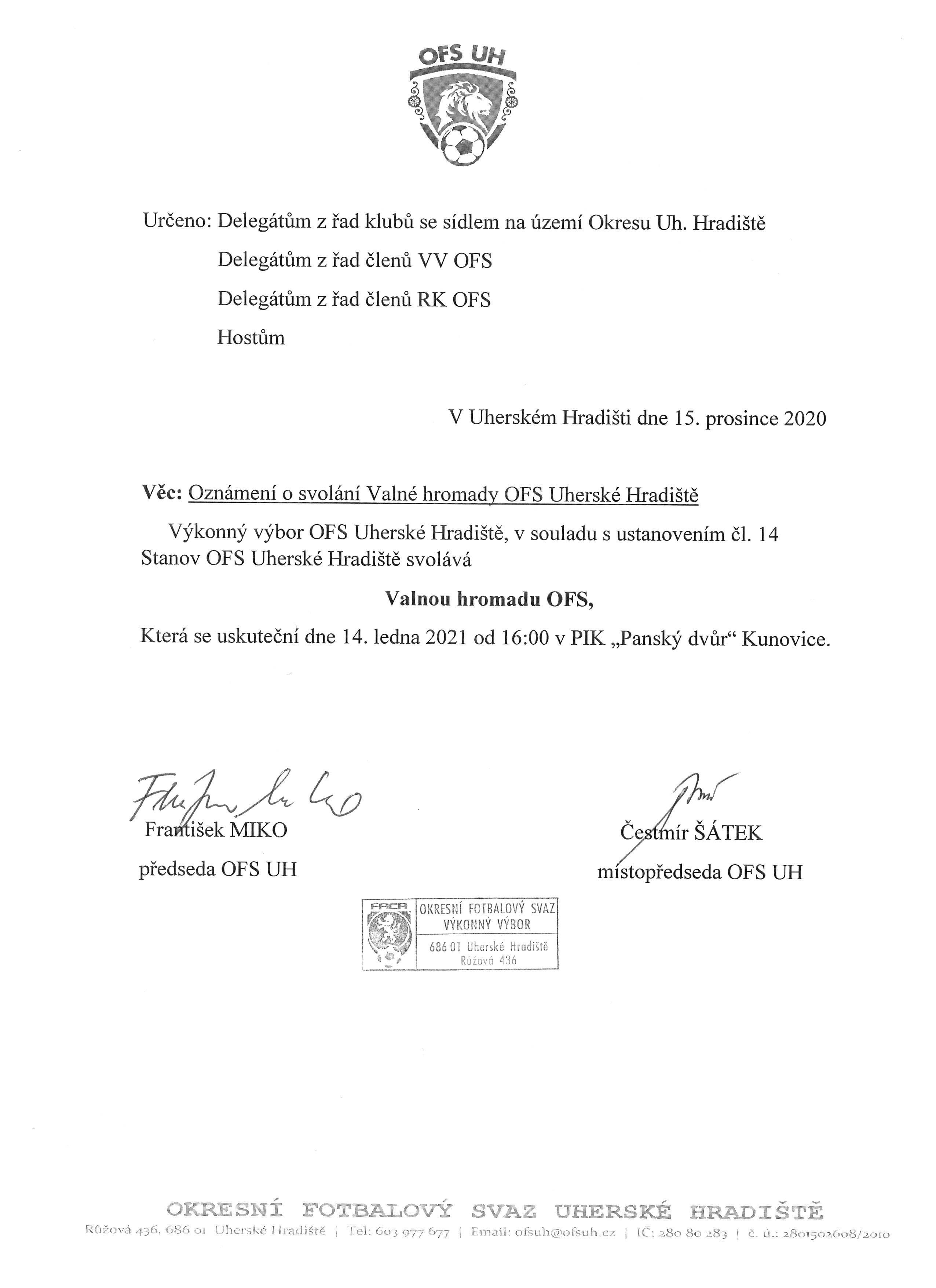 PROGRAM VALNÉ HROMADY:1. Zahájení2. Schválení řídícího VH 3. Schválení programu VH4. Volba členů návrhové, mandátové a volební komise5. Zpráva o činnosti OFS 6. Zpráva o hospodaření OFS7. Zpráva RK8. Změna Stanov OFS9. Zpráva mandátové komise10. Informace předsedy volební komise o způsobu provedení voleb a volební řád11. Volby nových orgánů OFS      - volba předsedy OFS      - volba členů VV      - volba členů RK12. Diskuse13. Zpráva volební komise o výsledku voleb14. Návrh a schválení usnesení VH15. Závěr VH